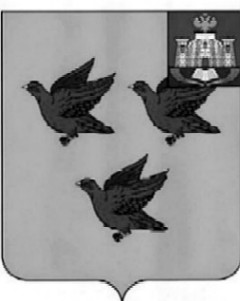 РОССИЙСКАЯ ФЕДЕРАЦИЯОРЛОВСКАЯ ОБЛАСТЬ  АДМИНИСТРАЦИЯ  ГОРОДА ЛИВНЫПОСТАНОВЛЕНИЕ16 мая   2022 года	             	      	                                                        № 43                                                                                               г.Ливны  О внесении изменений в постановлениеадминистрации города Ливны от 16 декабря 2021 года № 100 «Об утверждении схемы размещениянестационарных торговых объектовна территории города Ливны на 2022 год»В соответствии с Федеральными  законами от 6 октября 2003 года № 131-ФЗ «Об общих принципах организации местного самоуправления в Российской Федерации», от 28 декабря 2009 года № 381-ФЗ «Об основах государственного регулирования торговой деятельности в Российской Федерации», постановлением администрации города Ливны от 13 ноября 2017 года № 130 «О размещении нестационарных торговых объектов на территории города Ливны Орловской области», в целях упорядочения размещения нестационарных торговых объектов    администрация города  Ливны  п о с т а н о в л я е т:1. Внести   в приложение к постановлению  администрации города Ливны от  16 декабря 2021 года № 100 «Об утверждении схемы размещения нестационарных торговых объектов на территории города Ливны на 2022 год»  следующие изменения: 1.1. В строке 9 вместо слов «Печатная продукция» записать слова «Продовольственные товары»;1.2. Строку 14 исключить.1.3. В строке 35  вместо слов «с 20.05.2017 по 20.05.2022г.» записать слова «с 21.05.2022 по 31.12.2022г.»1.4. В строке 36 вместо слов «Непродовольственные товары» записать слова «Оказание услуг общественного питания»;1.5. Строку 39 исключить.1.6. В строке 41  вместо слов «с 20.05.2017 по 20.05.2022г.» записать слова «с 21.05.2022 по 31.12.2022г.»1.7. Дополнить  строками следующего содержания:2. Опубликовать настоящее постановление в газете «Ливенский вестник» и разместить на официальном сайте администрации города Ливны в сети Интернет.     3. Контроль за исполнением настоящего постановления возложить на первого заместителя  главы  администрации города.Глава города                                                                                       С.А.Трубицин                                                                                                                                                                                                  1234567869Торговый павильон У дома  по ул. Денисова д.26  -//-Продовольственные товары9-19ч. ежедневно16,0с 01.07.2022г. по 31.12.2022г.70Торговый павильон У дома по ул. Денисова д. 26  -//-Продовольственные товары9-19ч. ежедневно16,0с 01.07.2022г. по 31.12.2022г.71Торговый павильон У дома  по ул. Денисова д. 26  -//-Непродовольственные  товары9-19ч. ежедневно16,0с 01.07.2022г. по 31.12.2022г.72Торговый павильон У дома по ул. Денисова д. 26  -//-Продукция общественного питания9-19ч. ежедневно16,0с 01.07.2022г. по 31.12.2022г.73КиоскУл.Елецкая ( пе- рекресток с ул.Аникушкина)  -//-Продовольственные товары9-19ч. ежедневно6,0с 01.07.2022г. по 31.12.2022г.74 КиоскПарк машиностроителей (слева от центрального входа)  -//-Продукция общественного питания11-20ч. ежедневно40,0с 01.07.2022г. по 31.12.2022г.75Торговая тележкаГородской пляж  -//-Продовольственные товары12-20ч. ежедневно6,0с 01.07.2022г. по 31.12.2022г.